Приложение № 9СЛУЖЕБНА БЕЛЕЖКАза информация при определяне основанието за получаване на стипендия  по условията и реда на Постановление № 33 на МС от 15.02.2013  г. и утвърдената процедура в ПГЕТ „З.Стоянов“ със Заповед № 68 / 02.10.2015г. за І срок на учебната 2015/2016 г.Настоящата се издава на .....................................................................................................................ученик от ...............................клас,  през учебната …………../…………….. година с класен ръководител..............................................................................................................................Ученикът има вписани ......../………………………………………………………../ бр. извинени отсъствия............/…………………………..……………../.бр. неизвинени отсъствия за периода …………………………………………………./взема се предвид предходния срок/Подпис кл.р-л:..................................Дата :   ..............................................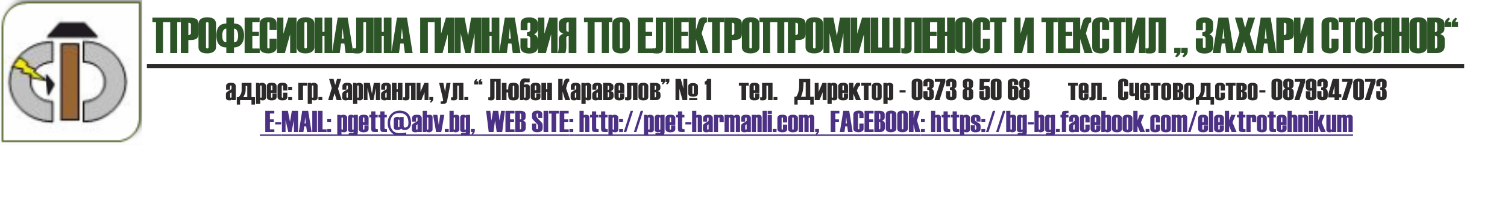 Приложение	№ 9СЛУЖЕБНА БЕЛЕЖКАза информация при определяне основанието за получаване на стипендия  по условията и реда на Постановление № 33 на МС от 15.02.2013  г. и утвърдената процедура в ПГЕТ „З.Стоянов“ със Заповед № 68 / 02.10.2015г г. за І срок на учебната 2015/2016 г.Настоящата се издава на ...........................................................................................................ученик от ...............................клас,  през учебната …………../…………….. година с класен ръководител....................................................................................................................Ученикът има вписани ......../………………….……………………..………../ бр. извинени отсъствия............/……………………………………../.бр. неизвинени отсъствия за периода …………………………………………………./взема се предвид предходния срок/Подпис кл.р-л:..................................Дата :   ..............................................